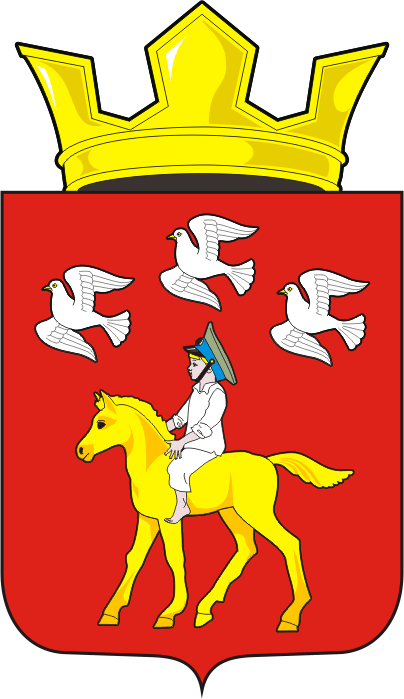 АДМИНИСТРАЦИЯ ЧЕРКАССКОГО СЕЛЬСОВЕТА                                  САРАКТАШСКОГО РАЙОНА ОРЕНБУРГСКОЙ ОБЛАСТИ________________П О С Т А Н О В Л Е Н И Е____________22.12.2021 				с. Черкассы				            № 121-пВ соответствии с Законом Оренбургской области от 10.10.2007  № 1611/339-IV-ОЗ «О муниципальной службе в Оренбургской области», Законом Оренбургской области от 28.06.2011  № 246/36-V-ОЗ «О классных чинах муниципальных служащих в Оренбургской области,  порядке их присвоения и сохранения», Законом Оренбургской области от 15.09.2008 «Об утверждении типового положения о проведении аттестации муниципальных служащих в Оренбургской области»:1. Постановление от 06.11.2012 № 99-п «Об утверждении Положения о порядке присвоения и сохранения классных чинов муниципальным служащим  муниципального образования Черкасский сельсовет Саракташского района Оренбургской области» отменить как принятое за пределами полномочий.2. Настоящее  постановление вступает в силу после дня его обнародования и подлежит размещению на официальном сайте администрации Черкасского сельсовета.3. Контроль за исполнением настоящего постановления оставляю за собой.  Глава  сельсовета			                                           Т.В. Кучугурова.  Разослано: аппарат Губернатора и Правительства Оренбургской области, прокурору района, администрация района,  на сайт, в дело. Об отмене постановления